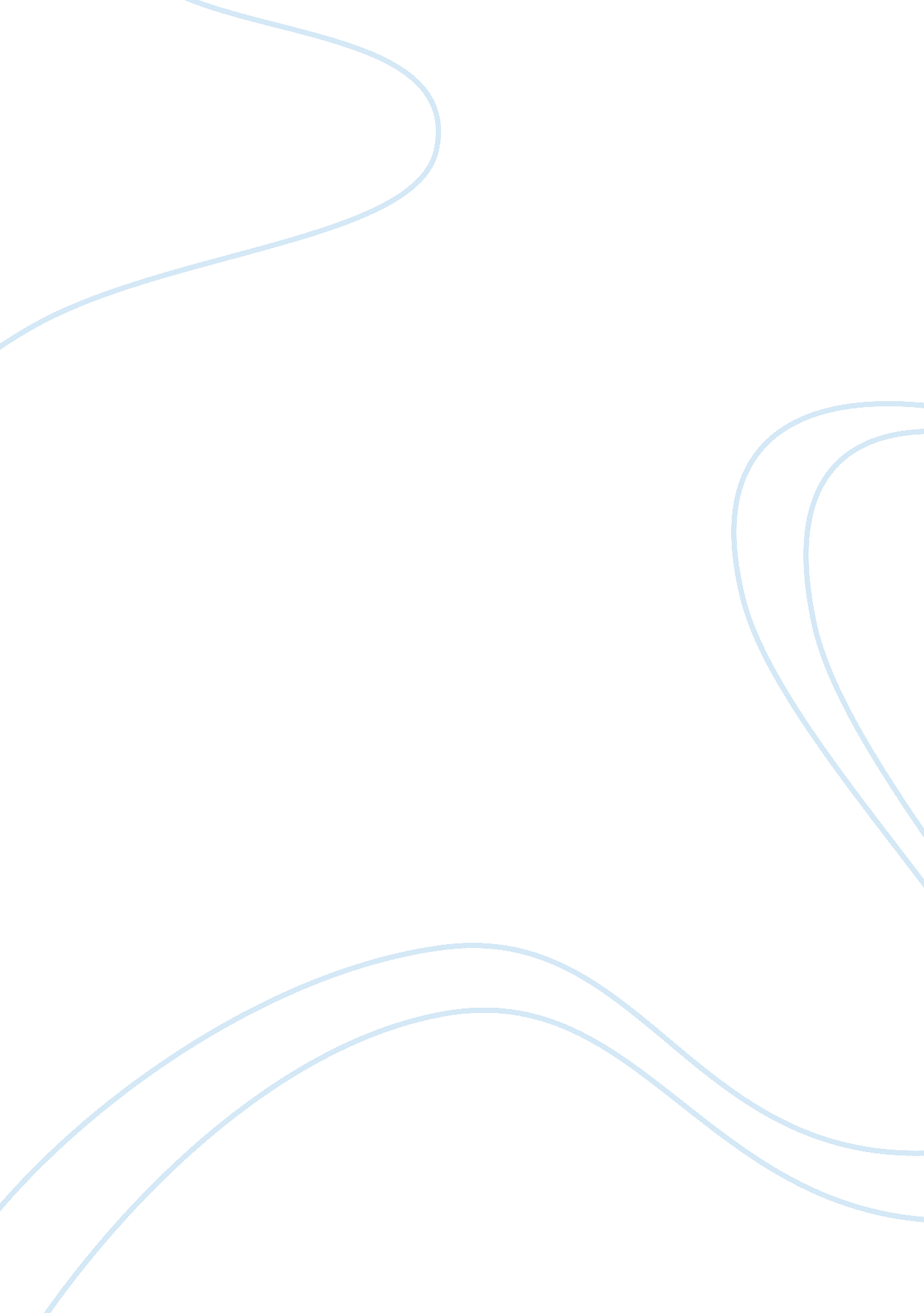 General provisionCountries, Philippines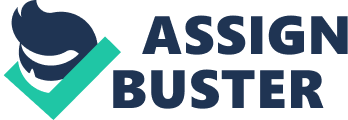 Lyceum of the Philippines University College of Computer Studies Name: Sarah Magadia C/S: Bachelor of Science in Information Technology S/T/R: PolSci / 4: 00 - 7: 00pm / TTH / SHL 105 Course Title: Politics and Governance with Philippine Constitution Professor: Dr. Leon R. Ramos Jr. Topic: General Provisions Objectives: At the end of my report of my classmates should be able to: 1. Define a knowledgeableunderstanding about the object of General Provisions. 2. Enumerate the different General Provisions and explain the object as weel as the significance. 3. Associate all these to be acquired learnings on General Provisions. Definition of Terms: 1. Civillian - a person that is not in the armed service or the police force. 2. General Provisions - laws or regulations that apply to all contracts of certain type. 3. Indigenous - originating or occuring naturally in a particular place/field. 4. Liberty - state of being free within society from oppressive restrictions imposed by authority of one's way of life. 5. Malpractice - the act or an instance of improper practice. 6. Mass Media - non-personal channels of broadcasting a message to the general public principally the newspaper, radio and television. 7. Republic -state or country where people have the authority to decide when they would like to lead them and their government. 8. State - the bodies that constitute the legislative of a country. 9. Stipulate - demand or specify (a requirement) typically a part of a bargain or agreement. 10. Veterans - a person who has a long experience in a particular field. Summary of a report: Article XVI: General Provisions contains provisions on twelve subjects. The design of the Philippine flag, it's color and symblos, as consecrated and honored by the people and recognized by law. It set forth in the first section followed by a section on any change, by law, for the adoption of new Philippine name, anthem and seal. Section 3 hereof provides State's immunity from suit. The composition of the Armed Forces of the Philippines as appointment and retirement of soldiers and officers are likewise found in this article. This article further provides for the establishment of a national civillian police commission, local executive over the people. It also stipulates general provisions on the benefits, pensions, assistance and care to war veterans and their dependents as to the retirees of the government and the private sectors. It is also mandated that the State shall protect the consumer against trade malpractices and substandard products, respect the freedom of speech and the press and regulate the ownership and management of mass media and advertising industry. Lastly, creation of consultative body to advise president on policies affecting indigenous cultural communities with members from such communities. Review of Related Literature: China Literature and Art Foundation The foundation is a public fundraising foundation, which raises fund from all over China. The aim of the foundation is to abide by Constitution of the People's Republic of China. Regulations on the Administration of Foundations enacted by State Council. The amount of the original registered capital of the Foundation is 8. 97 million RMB, which is from social donations. The Board of Directors of the FOundation consists of 15-25 Directors. The tenture of the Directors shall be 5 years. One may serve another term if he/she is reelected at the end of the tenture. The Foundation shall, when raising funds, make known to the public o it's proposed activities for public welfare and the plan of using the funds are raised. TheFoundation shall report major events to the supervisory body and the registration authority for record. The assets and other income of the foundation are protected by laws and should not in any way be embezzled or misappropriated for personal gains or other usages by any organization or any individual. This constitution was passed by the First Session or the Third Board of Directors of China Literature an Art Foundation on the 26th day of December, 2007. This Constitution comes into effect on the day when the registration authority approves it. Conclusion: 1. To obtain a good development and a peaceful society each one of us should choose the right person who will help the society improved. 2. Some government officials don't apply the general provisions that was needed by the society. 3. Choosing the right person that will do his obligation for what he pledged to everyone. 4. The State must protect the consumer from trade malpractices and substandard products. 5. Establishment of the national and civillian commission. Recommendations: 1. The General Provisions of the Philippines must be given attention that would help improving our country. 2. There should be more assistance to veterans and their dependents as to the retirees of the government and the public sectors. 3. Having respect for the freedom of speech of the mass media. 4. The government must provide for the implementation. 5. The Constitution itself needs to be affected from time to time. Bibliography: 1. Textbook on the Philippine Constitution - Hector S. de Leon (1997) 457-472 2. Philippine Government and the 1987 Constitution notes and comments - Agustin F. Organista (1995) 277-280 3. www. claf. cn/constitution. htm 4. www. filipiniana. net/publication/the-constitution-of-the-republic-of-the-philippines 